MODÈLE D'APPEL D'OFFRES POUR REMOTE 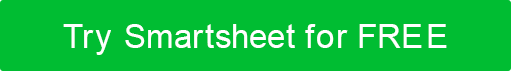 OUTILS DE COLLABORATIONDonnez un aperçu de la solution proposée et des problèmes qu'elle résout.Comment la solution proposée se compare-t-elle à la concurrence?Décrire les contrôles de protection et de sécurité des données de la solution.Décrire les fonctionnalités de la solution.Comment votre solution :Améliorer la productivitéAméliorer la communicationSimplifiez le travail à distancePromouvoir et accroître l'engagement des employésÉtablissez des liens entre coéquipiersAutoriser le partage de documentsAide à la gestion d'équipes à distance mondialesPermettre la collaboration en temps réelPrise en charge de l'accès à tout moment et en tout lieuPrise en charge de plusieurs languesIntégration avec d'autres outilsAssurer la protection des donnéesSimplifiez l'adoptionFournissez une vue d'ensemble de l'architecture de la solution.Décrire les options de configuration de la solution.Répertoriez et décrivez les intégrations tierces.Décrivez le calendrier de publication futur.Décrivez le processus de mise en œuvre.Fournir des histoires de réussite de clients.Énumérez au moins trois références clients.Partagez un lien vers votre communauté de clients. Fournir des frais de licence et de service en fonction du nombre <insérer le nombre d'utilisateurs> d'utilisateurs.DEMANDE DE PROPOSITIONSVOTRELOGOCONCERNANTInsérer le titre du projet Outils de collaboration à distanceÉMIS PARNOM DE L'ENTREPRISE123 Adresse de la société DriveFourth Floor, Suite 412Company City, NY 11101321-654-9870adresse WebÀ PROPOS DE NOTRE ENTREPRISE<Fournir un aperçu général de <insérer le nom de l'entreprise>, y compris les produits ou services fournis, la mission et la vision, les antécédents, le(s) emplacement(s) et le nombre d'employés.>PROCESSUS DE DEMANDECe document n'est pas un accord, mais plutôt une demande de recevoir une proposition de fournisseurs intéressés à fournir un logiciel de collaboration pour <insérer le nom de l'entreprise>. CALENDRIER DE LA DEMANDE DE PROPOSITIONSCALENDRIER DE LA DEMANDE DE PROPOSITIONSACTIVITÉDATEDistribution des appels d'offresIntention d'enchérir en raison de <insérer le nom de l'entreprise>Questions du fournisseur en raison de <insérer le nom de l'entreprise>Réponses du fournisseur retournéesRéponse à l'appel d'offres en raison de <insérer le nom de l'entreprise>DémonstrationsSélection<INSCRIRE LE NOM DE L'ENTREPRISE> CONTACTS<INSCRIRE LE NOM DE L'ENTREPRISE> CONTACTSPRIMAIREPRIMAIRENOM DU CONTACTTITRETÉLÉPHONEMESSAGERIE ÉLECTRONIQUESECONDAIRESECONDAIRENOM DU CONTACTTITRETÉLÉPHONEMESSAGERIE ÉLECTRONIQUEINTENTION DE SOUMISSIONNEREnvoyez un e-mail au contact principal en utilisant les données dues « Intention d'enchérir » pour confirmer votre intention d'enchérir ou de ne pas enchérir.QUESTIONS DU FOURNISSEUREnvoyez vos questions au contact principal avant la date d'échéance « Questions du fournisseur ». RÉPONSE À LA DEMANDE DE PROPOSITIONSSoumettez votre demande de propositions à la personne-ressource principale avant la date d'échéance de la « réponse à la demande de propositions ».NOTIFICATIONSTous les fournisseurs recevront une notification de la sélection finale.CRITÈRES GÉNÉRAUX D'ÉVALUATIONLe fournisseur doit démontrer sa stabilité financièreLe fournisseur doit offrir de la documentation matérielle et logicielleRéférences clients disponiblesEngagements en matière de niveaux de serviceSupport et maintenanceChiffrement de bout en boutPrix clairsMise en œuvre facileDÉTAILS DU FOURNISSEURVeuillez partager les détails suivants sur votre entreprise.Nom de l'entrepriseAdresseTéléphoneSite internetMissionHistoireTaille et emplacements de l'entrepriseÉquipe de direction Acheteur cibleClientèle Initiatives de réussite clientEXIGENCESVeuillez répondre aux questions suivantes :DÉMENTITous les articles, modèles ou informations fournis par Smartsheet sur le site Web sont fournis à titre de référence uniquement. Bien que nous nous efforcions de maintenir les informations à jour et correctes, nous ne faisons aucune déclaration ou garantie d'aucune sorte, expresse ou implicite, quant à l'exhaustivité, l'exactitude, la fiabilité, la pertinence ou la disponibilité en ce qui concerne le site Web ou les informations, articles, modèles ou graphiques connexes contenus sur le site Web. Toute confiance que vous accordez à ces informations est donc strictement à vos propres risques.